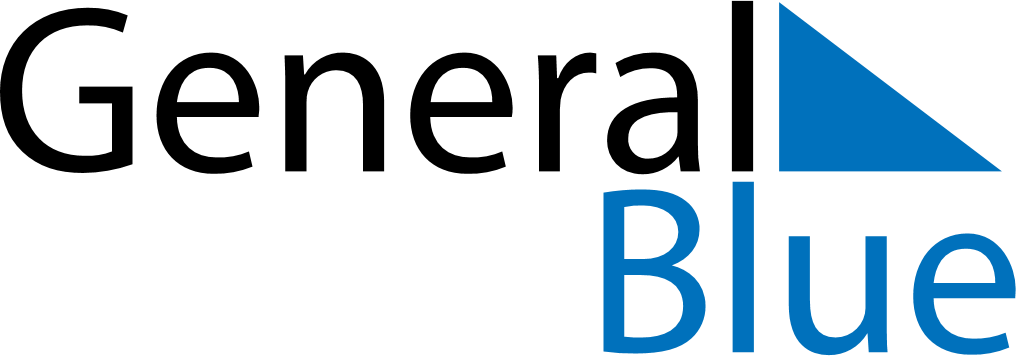 January 2024January 2024January 2024January 2024January 2024January 2024Zadvorsko, Zagreb, CroatiaZadvorsko, Zagreb, CroatiaZadvorsko, Zagreb, CroatiaZadvorsko, Zagreb, CroatiaZadvorsko, Zagreb, CroatiaZadvorsko, Zagreb, CroatiaSunday Monday Tuesday Wednesday Thursday Friday Saturday 1 2 3 4 5 6 Sunrise: 7:37 AM Sunset: 4:21 PM Daylight: 8 hours and 44 minutes. Sunrise: 7:37 AM Sunset: 4:22 PM Daylight: 8 hours and 45 minutes. Sunrise: 7:37 AM Sunset: 4:23 PM Daylight: 8 hours and 46 minutes. Sunrise: 7:37 AM Sunset: 4:24 PM Daylight: 8 hours and 47 minutes. Sunrise: 7:37 AM Sunset: 4:25 PM Daylight: 8 hours and 48 minutes. Sunrise: 7:37 AM Sunset: 4:26 PM Daylight: 8 hours and 49 minutes. 7 8 9 10 11 12 13 Sunrise: 7:36 AM Sunset: 4:27 PM Daylight: 8 hours and 50 minutes. Sunrise: 7:36 AM Sunset: 4:28 PM Daylight: 8 hours and 51 minutes. Sunrise: 7:36 AM Sunset: 4:29 PM Daylight: 8 hours and 53 minutes. Sunrise: 7:36 AM Sunset: 4:30 PM Daylight: 8 hours and 54 minutes. Sunrise: 7:35 AM Sunset: 4:32 PM Daylight: 8 hours and 56 minutes. Sunrise: 7:35 AM Sunset: 4:33 PM Daylight: 8 hours and 57 minutes. Sunrise: 7:34 AM Sunset: 4:34 PM Daylight: 8 hours and 59 minutes. 14 15 16 17 18 19 20 Sunrise: 7:34 AM Sunset: 4:35 PM Daylight: 9 hours and 1 minute. Sunrise: 7:33 AM Sunset: 4:36 PM Daylight: 9 hours and 3 minutes. Sunrise: 7:33 AM Sunset: 4:38 PM Daylight: 9 hours and 4 minutes. Sunrise: 7:32 AM Sunset: 4:39 PM Daylight: 9 hours and 6 minutes. Sunrise: 7:32 AM Sunset: 4:40 PM Daylight: 9 hours and 8 minutes. Sunrise: 7:31 AM Sunset: 4:42 PM Daylight: 9 hours and 10 minutes. Sunrise: 7:30 AM Sunset: 4:43 PM Daylight: 9 hours and 12 minutes. 21 22 23 24 25 26 27 Sunrise: 7:29 AM Sunset: 4:44 PM Daylight: 9 hours and 14 minutes. Sunrise: 7:29 AM Sunset: 4:46 PM Daylight: 9 hours and 17 minutes. Sunrise: 7:28 AM Sunset: 4:47 PM Daylight: 9 hours and 19 minutes. Sunrise: 7:27 AM Sunset: 4:49 PM Daylight: 9 hours and 21 minutes. Sunrise: 7:26 AM Sunset: 4:50 PM Daylight: 9 hours and 23 minutes. Sunrise: 7:25 AM Sunset: 4:51 PM Daylight: 9 hours and 26 minutes. Sunrise: 7:24 AM Sunset: 4:53 PM Daylight: 9 hours and 28 minutes. 28 29 30 31 Sunrise: 7:23 AM Sunset: 4:54 PM Daylight: 9 hours and 31 minutes. Sunrise: 7:22 AM Sunset: 4:56 PM Daylight: 9 hours and 33 minutes. Sunrise: 7:21 AM Sunset: 4:57 PM Daylight: 9 hours and 36 minutes. Sunrise: 7:20 AM Sunset: 4:59 PM Daylight: 9 hours and 38 minutes. 